一般社団法人恩納村観光協会　殿恩納ナビーイラスト使用申請兼承諾書（非営利目的使用のみ）太枠内をご記入押印後、下記住所へご郵送ください。住所：恩納村字恩納５９７３番地　担当：名城　一幸／長濱　茜TEL：098-966-2893　FAX：098-966-2892　E-mail：taiken@onnabi.or.jp一般社団法人恩納村観光協会　殿恩納ナビーイラスト使用申請兼承諾書（非営利目的使用のみ）太枠内をご記入押印後、下記住所へご郵送ください。住所：恩納村字恩納５９７３番地　担当：名城　一幸／長濱　茜TEL：098-966-2893　FAX：098-966-2892　E-mail：taiken@onnabi.or.jp一般社団法人恩納村観光協会　殿恩納ナビーイラスト使用申請兼承諾書（非営利目的使用のみ）太枠内をご記入押印後、下記住所へご郵送ください。住所：恩納村字恩納５９７３番地　担当：名城　一幸／長濱　茜TEL：098-966-2893　FAX：098-966-2892　E-mail：taiken@onnabi.or.jp申請日西暦　２０１６年　１０月　１４日氏名又は団体名恩納カンコウ協会　　　　　　　　　　　　　　㊞住所恩納村字恩納0000番地連絡先電話　098-966-xxxx　　　　　FAX　098-966-yyyy担当者名恩納　なべ使用期間西暦　２０１６年　１１月　１日～西暦　２０１６年　１２月　１４日使用キャラクター１　　　　　　　　　　　　２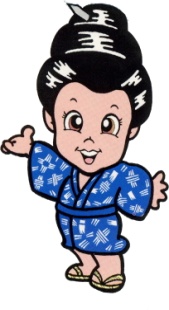 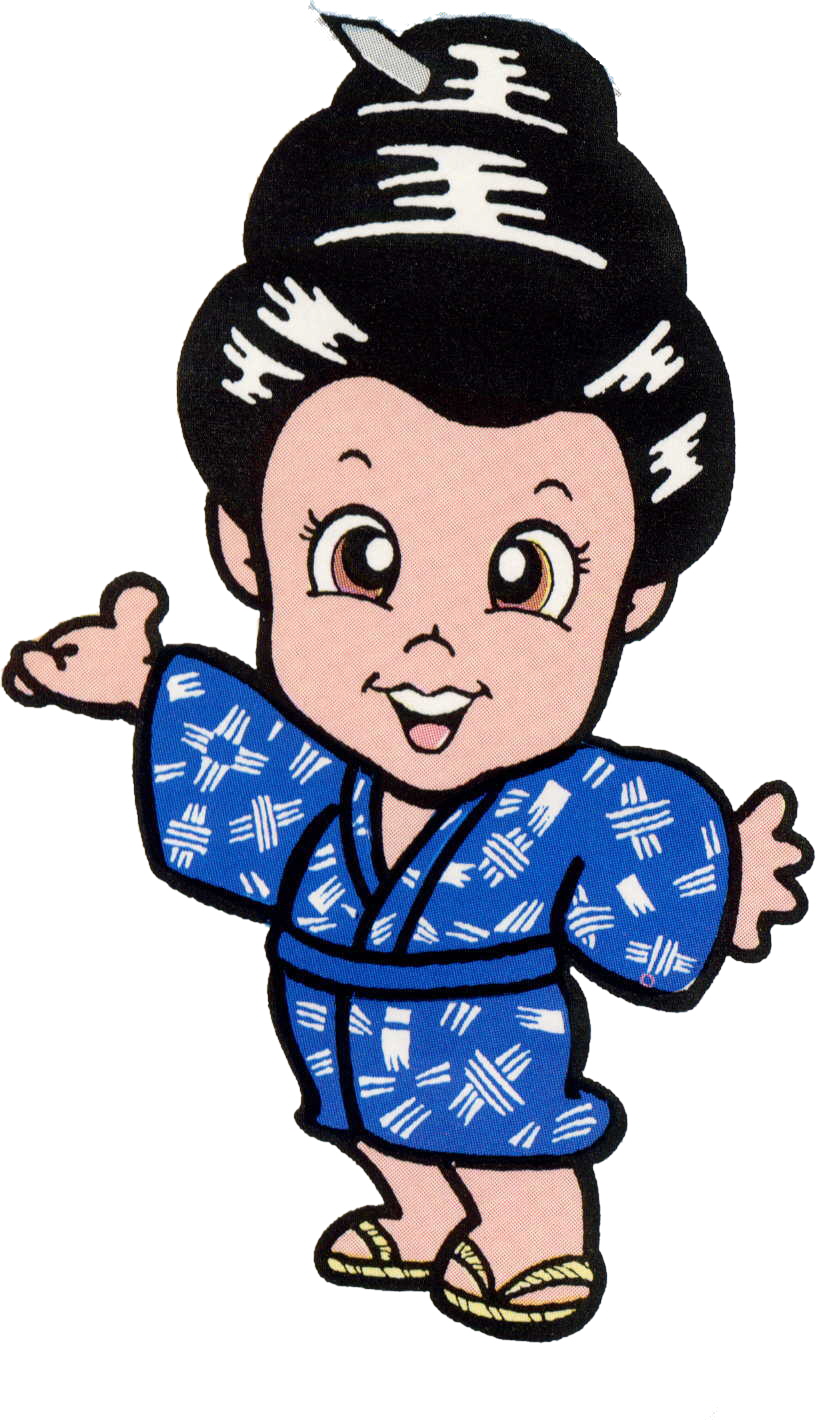 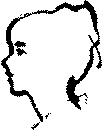 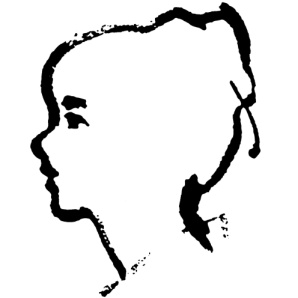 目的、内容等12/11(日)に開催の自社観光イベントチラシで使用。去年実施同イベントのチラシ添付。使用方法１ 印刷物  ２ 物品　  ３ その他[　　　　　　　　　  ]上記の件について承諾します。恩納カンコウ協会　　殿　　　　　　　　　　　　　　　　　　　西暦　　　　年　　月　　日　　　　　　　　　　　　　　　　　　　一般社団法人恩納村観光協会　㊞　　　　　　　　　　　　　　　　　　 （担当　　　　　　　　　 ）上記の件について承諾します。恩納カンコウ協会　　殿　　　　　　　　　　　　　　　　　　　西暦　　　　年　　月　　日　　　　　　　　　　　　　　　　　　　一般社団法人恩納村観光協会　㊞　　　　　　　　　　　　　　　　　　 （担当　　　　　　　　　 ）申請日西暦　　　年　　　月　　　日氏名又は団体名　　　　　　　　　　　　　　㊞住所連絡先電話　          　　　　　FAX担当者名使用期間西暦　　　年　　月　　日 ～ 西暦　　　年　　月　　日使用キャラクター１　　　　　　　　　　　　２目的、内容等使用方法１ 印刷物  ２ 物品　  ３ その他[　　　　　　　　　  ]上記の件について承諾します。　　殿　　　　　　　　　　　　　　　　　　　西暦　　　　年　　月　　日　　　　　　　　　　　　　　　　　　　一般社団法人恩納村観光協会　㊞　　　　　　　　　　　　　　　　　　 （担当　　　　　　　　　 ）上記の件について承諾します。　　殿　　　　　　　　　　　　　　　　　　　西暦　　　　年　　月　　日　　　　　　　　　　　　　　　　　　　一般社団法人恩納村観光協会　㊞　　　　　　　　　　　　　　　　　　 （担当　　　　　　　　　 ）申請日西暦　　　年　　　月　　　日氏名又は団体名　　　　　　　　　　　　　　㊞住所連絡先電話　          　　　　　FAX担当者名使用期間西暦　　　年　　月　　日 ～ 西暦　　　年　　月　　日使用キャラクター目的、内容等使用方法１ 印刷物  ２ 物品　  ３ その他[　　　　　　　　　  ]上記の件について承諾します。　　殿　　　　　　　　　　　　　　　　　　　西暦　　　　年　　月　　日　　　　　　　　　　　　　　　　　　　一般社団法人恩納村観光協会　㊞　　　　　　　　　　　　　　　　　　 （担当　　　　　　　　　 ）上記の件について承諾します。　　殿　　　　　　　　　　　　　　　　　　　西暦　　　　年　　月　　日　　　　　　　　　　　　　　　　　　　一般社団法人恩納村観光協会　㊞　　　　　　　　　　　　　　　　　　 （担当　　　　　　　　　 ）